Publicado en  el 03/01/2017 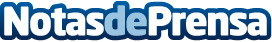 Las mejores decoraciones en películas de la historiaEl cine nos tiene acostumbrados a grandes puestas en escena, pero también a grandes decoraciones. ¿Cuales son las mejores?Datos de contacto:Nota de prensa publicada en: https://www.notasdeprensa.es/las-mejores-decoraciones-en-peliculas-de-la Categorias: Interiorismo Cine Entretenimiento http://www.notasdeprensa.es